Spring 2022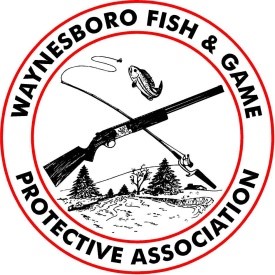 WAYNESBORO FISH and GAME PROTECTIVE ASSOCIATION10205 FISH and GAME ROAD, WAYNESBORO, PA 17268WFGCLUB.ORG		717-762-4486		WFG10205@CENTURYLINK.NETCLUB OFFICE HOURSTHE BUSINESS OFFICE IS OPEN FOR REGULAR BUSINESS AT THE FOLLOWING TIMES:TUESDAY, WEDNESDAY, THURSDAY AND FRIDAY 9 AM UNTIL 3 PMMAY GUN RAFFLE WINNERS	Drawing was held May 18, 2022 during the Membership Meeting. Following is a list of all the winners.  CONGRATULATIONS to ALL and THANK YOU FOR YOUR SUPPORT!!! 		Black Rain AR15, 5.56				Gerald Kauffman		Silver Eagle Tac Pro 12ga Semi Auto		Darrell MouerCAI VSKA, AK47, 7.46 x 39			Carl E. Rowe Sr.JUNIOR EVENTS	Youth Fish Rodeo:	May 7th & 8th, 2022	Youth Fish Rodeo was held May 7th & 8th, 2022.  Weather was not very good on Saturday however, Sunday turned out to be a lovely day.  Everyone had a Great Time.  The following are the results of the weekend.		Winners Are:			Age 0-5	1st - Adlyn Martin		20 3/8” – 3lb 15oz					2nd - Vaye Albright		19 ¼” – 2lb 14oz					3rd - Maddi Stoner		18 ½” – 2lb 9oz			Age 6-10	1st – Slade Koons		22 ¼” – 4lb 14oz					2nd – Malakai McNair		21 ½” – 4lb 11oz					3rd – Hadley Greenwood	20 3/8” – 4lb 7oz			Age 11 – 15	1st – Dallas Smetzer		21 ½” – 4lb 9oz					2nd – Gage Taylor		20 ¾” – 4lb 1oz					3rd – Caiden Shacreaw		20 ¼” – 3lb 12oz	Youth 22 Shoot: 		October 8th, 2022	We’ll be holding our annual youth .22 shoot on Saturday, October 8th, 2022.  This event provides an opportunity for young shooters to participate in a formal competition that is fun and in a safe environment.  More information will follow in later newsletter.	Fall (Halloween) Party:	October 22, 2022	Waynesboro Fish and Game will hold a Halloween Party for Youth Members 6-15 yrs. of age and Members Grandchildren/Children under age 6.  Come dressed for the occasion.  Prizes will be awarded for Most Original, Cutest and Funniest, in each age group.  Games and Refreshments will be provided.	Youth Christmas Party:	December 4th, 2022	Mark your Calendar for our Annual Youth Christmas Party.  More information to come at a later date.  The Jolly Old Man will make an appearance for all to enjoy.TRAP	The traps are open on Thursdays from 4:00 pm until about 7:30 pm depending on turnout.  We will stay open as long as people are there shooting but if everyone is done and no others show up, we close up so if you want to shoot, please try to get here by 6:30pm.  	Practice rounds (25 targets) cost $4.00 for members and $5.00 for non-members. We have limited amount of 12-gauge target ammunition available at $9.00 a box.  Limited to what you shoot that day.	We will be hosting the Franklin County Trap League on Thursday June 23rd (which is a change to the original published schedule)  and on Thursday August 14th.  We encourage shooters of all ages and abilities to come out and shoot to support your club.	We will be holding our ATA Fall 200 Target Handicap Shoot on Sunday, September 18th starting at 9:00 am.  This is an ATA sanctioned shoot and all shooters must be current ATA members.  You can join the ATA or renew your ATA membership at the shoot.	We will also be having some FUN SHOOTS this summer with dates to be announced. A Fall Trap League will once again be held.  This is open to all shooters with all shoots held at Waynesboro Fish and Game on Thursdays.  Details are in the works and will be posted on Facebook and Website once done.	There is an email list for all active trap shooters.  If you would like to be added to the list, please email us at waynesborotrap@gmail.com or call Brent Spear at 301-748-0081 or Mark Murray at 717-360-3303.	We look forward to seeing you at the TRAP HOUSE!!!LAKE	NOTICE:	There have be several incidents that people have been throwing fish over the bank at the lake.  This is NOT PERMITTED.  If you are found doing this your membership will be in jeopardy. Catfish Tournament:		June 25, 2022	There will be a Catfish Tournament on June 25, 2022.  This is a MEMBERS ONLY tournament.  Gates open at 11:00 am, Fishing starts at 1:00 pm to 8:00 pm.  Concession Stand will be open and Small Games of Chance Available.  $5.00 per person Tickets can be purchased at the office or from a Committee Person at the Lake.ARCHERY	Schedule: 	June 26th, July 10th, August 21st (Hog Feed) and September 4th (Hunters Tune Up)RIFLE RANGEWe continue to make improvements to our Rifle Range and we encourage all members to enjoy the facilities.  With that being said, there are a few reminders that we would like for all of you to remember:Take a Minute and READ  range rules posted at each range.  NO GUEST(s) is permitted at the Range.  NO Rifle Calibers are permitted on the pistol rangeNo Green tip, armor piercing or other steel core penetrator ammunition is permitted on any range.NO GOING DOWN RANGE ON THE CARBINE RANGE, unless a Range Officer is present.Please CLEAN UP after yourself.  This includes used targets, spent shell, cartridges and ammunition boxes.  Trash barrels are conveniently located at each range.Please check Waynesboro Fish and Game website or Facebook page for range closings.MEMBERSHIP CARDS must be available at all times when on the Ranges.  You may be asked by a member or Range Safety Officers to present them.  We have had an increase of NON-Members on the Range and this is not permitted.REMINDER ALL RANGES ARE FOR MEMBERS ONLY.  NO GUEST(S) WITH A MEMBER IS PERMITTED	Trauma kits will be installed at the ranges in the near future.  These are NOT first aid kits and will NOT have any band-aids or similar items for minor injuries.  They are for EMERGENCY USE ONLY.	Range suggestions and concerns should be directed to the office staff, who will then direct it to the appropriate Director.PUBLIC BINGO	We are currently holding BINGO every Third (3rd) SATURDAY OF THE MONTH.   We have gone to a Progressive Payout.  More Players more Money.  So, grab your friends and family and come to Bingo and enjoy an evening of fun and games.  Small games of Chance are also available.	Coach Bingo:		October 9, 2022	We will be holding a Coach Bingo on Sunday, October 9, 2022.  Tickets will be available starting in July.  If you are interested and would like to be contacted when tickets start to sell, give the office a call and  we will place your name on a call list.  26 Games, 2 Raffles, 2 Cash Games of $150.00 and Door Prizes.  Price of tickets will be $30.00 per person.TURKEY SHOOTS	Turkey Shoots wrapped up in May with another SUCCESSFUL Spring Season.  Fall shoots will begin in  September, 2022.  Keep a look out on Facebook and Website for Schedule.SOCIAL	Co-Ed Oyster Feed:	We will be holding a Co-Ed Oyster Feed September 25, 2022.  Tickets are $45.00 per person. Menu is: Fried, Raw Oysters, Oyster Stew and Assorted Trays.  Tickets can be purchased at the Club office during business hours.	Summer Bash:	The Waynesboro Fish and Game along with Waynesboro Fire Department held their first ever Summer Bash.  There were 2,000 tickets sold and the weather was Great.  We look forward to having another Summer Bash in Spring of 2023.  Keep a look out for more information as the time comes.MEMBERSHIP	Meetings:	Membership meetings will resume in September 2022.  All membership meetings are held on the THIRD (3) Wednesday of each month September thru May.  If you would like to get more involved in the club.  Attend membership meeting and voice your thought.  	Waitlist:	All applications are being placed on a Waitlist.  If you know someone who would like to become a member have them complete and application and we will place them on the waitlist.  Once openings become available, we will contact applicant and process application.	Reminder:	Membership renewals will START in SEPTEMBER 2022 for the Year 2023.  You will have until January 31, 2023 to have your membership renewed or face termination.***************************************WAYNESBORO FISH AND GAME PROTECTIVE ASSOCIATION BOARD OF DIRECTORS AND STAFF HOPE THAT ALL ARE DOING WELL AND LOOKING FORWARD TO A SEASON OF FUN AND FELLOWSHIP.JOIN US ON FACEBOOK FOR ALL UPDATES AND EVENTS.  WEBSITE (WFGCLUB.ORG) IS BEING UPDATED WEEKLY, CHECK OUT THE CALENDAR OF EVENTS FOR ALL ACTIVITIES.